МУНИЦИПАЛЬНОЕ БЮДЖЕТНОЕ ОБЩЕОБРАЗОВАТЕЛЬНОЕ УЧРЕЖДЕНИЕ СРЕДНЯЯ ОБЩЕОБРАЗОВАТЕЛЬНАЯ ШКОЛА №18 ИМ.С.В.СУВОРОВА С.ТЕНГИНКА МО ТУАПСИНСКИЙ РАЙОН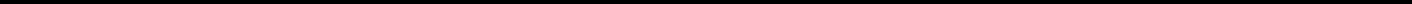                                                                    ПРИКАЗОб организации образовательной деятельности c применением электронного обучения и дистанционных образовательных технологий           В целях	принятия	мер	по	снижению	риска	распространения	новой коронавирусной инфекции (2019-nCoV) на основании Постановления главы администрации (губернатора) Краснодарского края от 13 марта 2020 года № 129 "О введении режима повышенной готовности на территории Краснодарского края и мерах по предотвращению распространения новой коронавирусной инфекции (2019-nCoV), Приказа министерства просвещения Российской Федерации от 17.03.2020 № 104 «Об организации образовательной деятельности в организациях, реализующих образовательные программы начального общего, основного общего и среднего общего образования, образовательные программы среднего профессионального образования, соответствующего дополнительного профессионального образования и дополнительные общеобразовательные программы, в условиях распространения новой коронавирусной инфекции на территории Российской Федерации»,методическими рекомендациями Министерства просвещения Российской Федерации по реализации образовательных программ начального общего, основного общего, среднего общего образования, образовательных программ среднего профессионального образования и дополнительных общеобразовательных программ с применением электронного обучения и дистанционных образовательных технологий (письмо от 19 марта 2020 г. №ГД-39/04), приказываю:Обеспечить временный  переход на реализацию образовательных программ начального общего, основного общего, среднего общего образования и дополнительных общеобразовательных программ с применением электронного обучения и дистанционных образовательных технологий с 13апреля 2020 г. до особого распоряжения.Заместителям директора по учебной работе Пономаревой М.Б., Маркарьян Г.Р.:2.1. внести соответствующие корректировки в учебный план, рабочие программы учебных предметов и представить на утверждение.Срок-06.04.2020г.  2.2. Подготовить для утверждения расписания занятий, графики консультаций для обучающихся.Срок – 08.04.2020г.2.3. Внести изменения в график проведения текущего контроля успеваемости и промежуточной аттестации обучающихся по учебным предметам.3. Назначить лицом, ответственным за консультации педагогических работников, обучающихся и их родителей (законных представителей),учителя	информатики	и	математики.Заместителю директора по УВР  Пономаревой М.Б., педагогическим работникам в срок с 13 апреля 2020 г. до особого распоряжения:1.Обеспечить проведение учебных занятий, консультаций в соответствии с определенными для использования электронными образовательными ресурсами с учетом технических возможностей ,согласно Положения о применении электронного обучения, дистанционных образовательных технологий при реализацииобразовательных программ в МБОУ СОШ № 18 им. С.В. Суворова с. Тенгинка (Приложение 1.)2.Обеспечить ведение учета результатов образовательной деятельности	и	контроль	за	освоением	образовательных	программ.Заместителю директора по УМР Маркарьян Г.Р., Синько А.Ю.,Рец Э.В., классным руководителям обеспечить мониторинг фактически присутствующих в организации обучающихся с применением электронного обучения и дистанционных образовательных технологий и тех, кто по болезни временно не обучается. Срок-ежедневно.Классным руководителям обеспечить информирование обучающихся и их родителей о временном переходе на реализацию образовательных программ или их частей с применением электронного обучения и дистанционных образовательных технологий, в том числе ознакомить с утвержденными расписаниями занятий, графиками проведения консультаций и настоящим приказом посредством размещения информации на официальном сайте.Срок – незамедлительно после утверждения документов.Утвердить форму заявления родителей (законных представителей) обучающихся об организации обучения с применением электронного обучения и дистанционных образовательных технологий согласно (Приложение 2).Организовать работу "горячей" телефонной линии и "горячей" Интернет-линии.Срок - 01.04.2020г.9.	Назначить	лицом,	ответственным	за	разъяснение	вопросов	оборганизации и реализации образовательных программ с применением электронного обучения и дистанционных образовательных технологий дляпедагогических работников, обучающихся и их родителей (законных представителей), в том числе посредством "горячей" телефонной линии и "горячей" Интернет-линии, заместителя директора по учебной работе Пономареву М.Б.10.Контроль за исполнением приказа оставляю за собой.Директор школы                                                                А.В.Андреев                                                                             27 марта 2020 г.                                           №65 А-ОД                                                      С.ТЕНГИНКА